CURRICULUM VITAE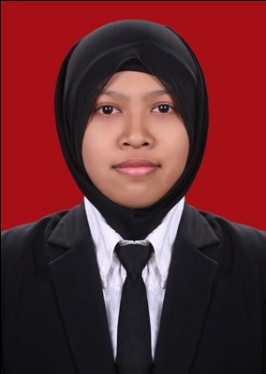 PERSONAL DETAILSName			: Syifaul LathifahPlace of Birth		: PatiDate of Birth		: December, 6th 1993Gender			: FemaleHeight			: 152Marital Status		: SingleNationality		: IndonesianID Number		:  3318064612930002Address		: Jalan Pete Raya No. 28, Sekaran, Gunungpati, SemarangPhone Number	: 082221218960Email Address		: syifaullathif69@gmail.comGPA			: 3.49/4FORMAL EDUCATION2011 – 2015	English Education and Literature, Semarang State University2008 – 2011	SMAN 2 Pati2005 – 2008	SMPN 1 Jaken1999 – 2005	SD Sriwedari 1, Jaken, PatiSKILLSComputer	: Microsoft Office application (Word, Excel, Power point)Languages	: Excellent in Indonesian, good in EnglishWORKING EXPERIENCESAugust – Sept 2014	Internship at SMPN 1 Karangtengah, DemakFeb 2016– Present 	Tentor at Cendekia Course			Freelance English translatorSincerely yours,	Syifaul lathifah	